Cov Kev Koom Tes nrog Kev Lag Luam 
(Partners with Business):Qhov Kev Thov Nyiaj Pab rau Cov Kev Lag Luam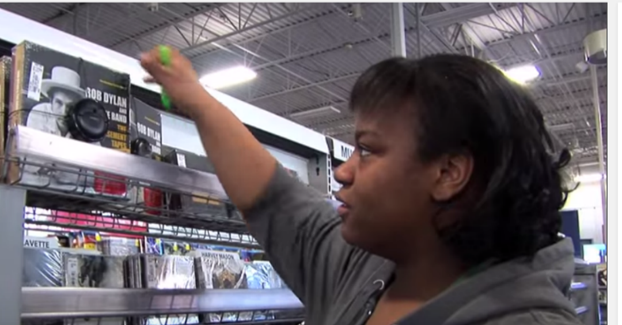 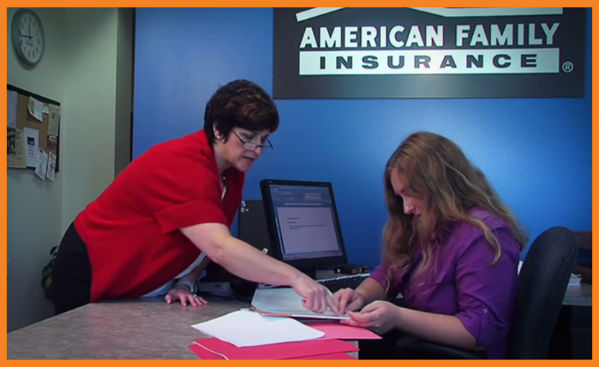 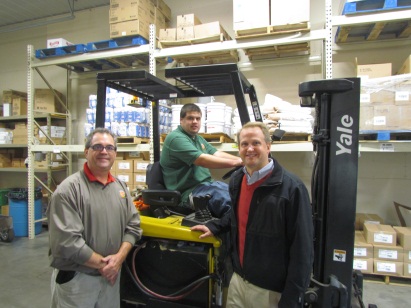 Cov kev thov yuav tas sij hawm rau thaum 5:00 teev yuav tsaus ntuj Lub Tsib Hlis Ntuj Tim 31, 2024.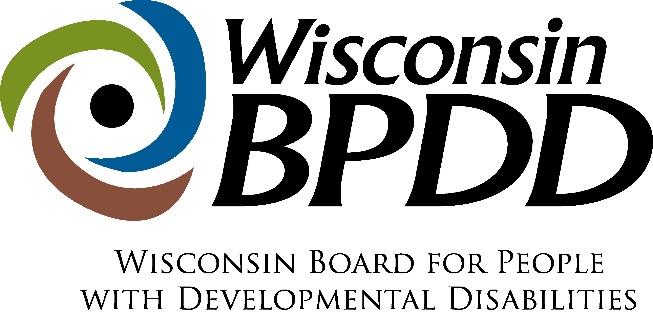 Cov Kev Koom Tes nrog Kev Lga Luam (Partners with Business) Ncua Sij Hawm Kev Muab Nyiaj Pab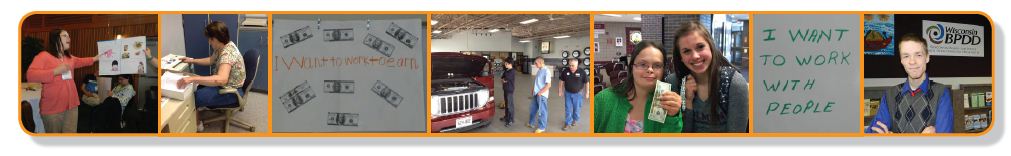 

Txoj hauj lwm no tau txais kev txhawb nqa los ntawm Feem Hauj Lwm Tswj Xyuas rau Lub Zej Zog Kev Ua Neej Nyob (ACL) ntawm Lub Chaw Hauj Lwm Pab Cuam Kev Noj Qab Haus Huv thiab Tib Neeg (HHS) ua ib feem ntawm qhov khoom plig tag nrho $1,434,492 nrog $1,305,492 los sis 91% los ntawm tsoom fwv cov nyiaj pab. Cov neeg pab nyiaj ua cov haujlwm nrog rau kev txhawb nqa los ntawm tsoomfwv raug txhawb kom hais tawm yam ywj pheej lawv tshawb pom thiab kev pom zoo. Cov lus yam pom los sis cov kev xav thiaj li yuav tsum tsis sawv cev rau cov lus xam pom yam raug cai thiab tsis tau txais kev lees paub los ntawm ACL, HHS, los sis Tsoom Fwv Meskas.Cov Kev Koom Tes nrog Qhov Lag Luam (Partners with Business) cov nyiaj pab yog dab tsi?  
Wisconsin Pawg Thawj Coj rau Cov Neeg Muaj Kev Xiam Oob Qhab Rau Kev Loj Hlob (WI-BPDD) nrhiav kev koom tes nrog cov lag luam uas xav ntiav ntau tus neeg muaj kev xiam oob qhab rau fab txawj ntse thiab kev loj hlob (IDD).  Cov nyiaj pab muaj rau cov lag luam nyob hauv Wisconsin los qhib cov phiaj xwm ntiav hauj lwm los ntiav hauj lwm thiab txhawb cov neeg ua hauj lwm nrog IDD. WI-BPDD tab tom nrhiav kom tau cov nyiaj khoom pliag siab txog $15,000 rau ib los sis ob qhov lag luam nyob rau hauv Wisconsin rau Lub Xya Hlis Ntuj Tim 1, 2024, txog rau Lub Rau Hlis Ntuj Tim 30, 2025.Cov nyiaj pab no yog muab los ntawm Xeev Wisconsin (Wisconsin Txoj Cai 323) los ntawm ib lub khoos kas nrog WI-BPDD hu ua " Cov Neeg Koom Tes nrog Kev Lag Luam .” Peb npaj lub hom phiaj los txhawb rau cov kev lag luam kom coj mus rau cov txuj ci tshiab thiab kawm paub cov kev coj ua zoo tshaj plaws rau kev nrhiav, kev ntiav hauj lwm, thiab txhawb cov neeg ua hauj lwm nrog IDD. Qhov no pab cov lag luam ua los ntxiv ntxhua kom tiav rau cov neeg ua hauj lwm tsis txaus thiab ncav cuag tau ntau haiv neeg thiab cov hom phiaj sib koom.  Cov neeg tau txais npaj thiab pib ua raws li kev ntiav neeg ua hauj lwm nrog kev pab cuam fab kev txawj thiab kev cob qhia los ntawm WI-BPDD lub khoos kas tus kws pab tswv yim. Tus kws pab tswv yim siv ntau yam cuab yeej los txhawb cov lag luam, suav nrog Kev Xiam Oob Qhab: Nyob Hauv Wisconsin Phau Ntawv Qhia Txog Kev Tsim Cov Kev Txhawb Nqa Sab Hauv nyob hauv Qhov Chaw Ua Hauj Lwm. Qhov kev pab cuam fab kev txawj ua hauj lwm tuaj yeem suav nrog tab sis tsis txwv rau: kev npaj lub tswv yim los teeb cov hom phiaj thiab txhim kho ib txoj phiaj xwm rau kev ntiav neeg ua hauj lwm nrog IDD; tshab xyuas thiab hloov kho kev ntiav neeg ua hauj lwm thiab txoj cai thiab cov txheej txheem pib ua hauj lwm los txo cov kev cuam tshuam rau cov neeg ua hauj lwm uas muaj kev xiam oob qhab; ua ib qho kev ntsuam xyuas cov neeg ua hauj lwm cov kev xav tau; kev cob qhia txog kev paub txog qhov kev xiam oob qhab; kev nrhiav cov neeg muaj txuj ci los ntawm kev tsim kev sib koom tes sab nraud; thiabtxhim kho tus qauv theem pib sab hauv los muab cov kev txhawb nqa rau qhov chaw ua hauj lwm rau cov neeg muaj IDD, suav nrog cov kev txhawb nqa ib txwm muaj thiab cov qauv kev txhawb nqa rau cov neeg ua hauj lwm uas tau txais kev them nyiaj. Dab tsi yog cov cai tseev kom muaj rau cov neeg txais nyiaj pab?Ua kom tiav thiab xa daim ntawv thov nyiaj pab ua ntej Lub Tsib Hlis Ntuj Tim 31, 2024.  Ua kom tiav daim ntawv cog lus thiab cov ntaub ntawv kev ua lag luam nrog BPDD ua ntej Lub Rau Hlis Ntuj Tim 24, 2024.    Ua hauj lwm nrog BPDD lub khoos kas tus kws pab tswv yim los txhim kho txoj phiaj xwm ua hauj lwm uas suav nrog kev ntiav 2-4 tus neeg ua hauj lwm nrog IDD. Tau txais kev pab cuam fab kev txawj ua hauj lwm thiab txhawb nqa los siv koj txoj kev npaj ua hauj lwm. Sib ntsib peb lub hlis twg hauv xov tooj los sis hauv Zoom nrog WI-BPDD cov neeg ua hauj lwm thiab lub khoos kas tus kws pab tswv yim los qhia txog cov kev hloov pauv tshiab ntawm cov dej num, cov kev siv zog uas yuav muaj yav tom ntej, kev daws teeb meem nyuaj, thiab lwm yam. Cov kev hu xov tooj hauv peb lub hlis twg no yuav ua raws li koj daim ntawv tshaj qhia txog cov nyiaj pab hauv peb lub hlis twg. Peb tsis tas yuav tsum tau ua daim ntawv sau tshaj qhia.Koom tes nrog WI-BPDD lub khoos kas tus kws pab tswv yim los txhim kho cov ntaub ntawv los qhia rau lwm cov lag luam hais txog koj cov txheej txheem kev npaj, cov zaj lus qhia uas tau kawm, thiab cov kev ua tiav. Tej zaum qhov no yuav suav nrog ib los sis ob qhov kev nthuav qhia nrog WI-BPDD lub khoos kas tus kws pab tswv yim ntawm cov koos txoos hauv oos lais los sis tim ntsej tim muag uas tom rau cov neeg ntiav hauj lwm (ua kev xaiv).  Tsub nqi txhua hli los sis peb lub hlis twg rau cov nqi uas tau tshwm sim. Leej twg thiaj tuaj yeem thov tau? Cov lag luam nyob hauv Wisconsin, kev lag luam ntiag tug uas muaj lub hom phiaj ntiav cov neeg ua hauj lwm uas muaj kev xiam oob qhab ua cov neeg ua hauj lwm tau txais kev them nyiaj. Cov nyiaj pab no tsis yog npaj rau lub hom phiaj kev xyaum ua hauj lwm.Cov nyiaj pab no tsis yog npaj rau cov chaw hauj lwm pab cuam rau fab txoj hauj lwm lossis kev ua hauj lwm los sis rau cov lag luam uas cov chaw hauj lwm pab cuam no ua tus tswv.   Cov nyiaj pab no tsis yog npaj rau kev lag luam rau zej tsoom (cov lag luam uas muaj lub hom phiaj loj rau ntawm kev cob qhia thiab/los sis ke ntiav cov neeg uas muaj kev xiam oob qhab).Koj yuav thov li cas?Xa ib daim ntawv thov thiab pob nyiaj pab uas ua tiav los ntawm kev xa e-mail rau Molly Cooney ntawm molly.cooney@wisconsin.gov ua ntej 5:00 teev yuav tsaus ntuj nyob rau Lub Tsib Hlis Ntuj Tim 31, 2024. Yog tias koj muaj lus nug, xa email los sis hu rau Molly ntawm 608-266-0266. Qhov Kev Thov Nyiaj PabQhov kev thov uas ua tiav yuav tas sij hawm rau thaum 5:00 teev yuav tsaus ntuj rau Lub Tsib Hlis Ntuj Tim 31, 2024.  Tus Neeg Thov Lub Npe: Lub Npe Ntawm Cov Lag Luam: Chaw Nyob:Tus Xov Tooj:Chaw nyob email: Lub npe thiab email chaw nyob tiv tauj, yog tias txawv ntawm tus neeg thov: ____________________________________________________________________________
Thov teb cov lus nug hauv qab no (tsis pub tshaj 4 nplooj ntawv).  
Yog tias koj tsis paub meej tias koj qhov lag luam puas tsim nyog tau txais, thov hu rau Molly Cooney ua ntej kev ua tiav daim ntawv thov. Thov qhia peb txog koj qhov kev lag luam. Koj qhov lag luam yog dab tsi? Koj qhov lag luam ua dab tsi?
Vim li cas koj lub lag luam thiaj xav tau Cov Neeg Koom Tes nrog Kev Lag Luam kev pab nyiaj pab thiab kev pab cuam rau kev txawj ua hauj lwm? (lub laj thawj)Vim li cas koj qhov lag luam xav tau nyiaj pab thiab qhov kev pab cuam rau kev txawj ua hauj lwm no? (lub laj thawj)
Yog tias koj tau txais cov nyiaj pab, koj xav ua dab tsi los sis ua kom tiav dab tsi? Koj qhov lag luam yuav siv nyiaj li cas los lis los sis tsim kom loj hlob rau koj txoj kev ntiav neeg ua hauj lwm los sis lwm yam kev siv zog uas cuam tshuam txog? (nqe lus hais txog kev ua hauj lwm)
Vim li cas koj txoj lag luam yuav muaj feem yuav ua tiav cov hom phiaj los sis ncav cuag tau cov hom phiaj no? (qhov yuav ua tau)
Koj qhov lag luam puas muaj kev ntiav neeg ua hauj lwm thiab txhawb cov neeg ua hauj lwm uas muaj kev xiam oob qhab? Yog tias muaj, thov qhia me ntsis txog koj qhov kev paub dhau los thiab txoj luag hauj lwm twg uas cov neeg ua hauj lwm ua.  Thov piav qhia txog koj lub tuam txhab qib tam sim no ntawm kev cog lus rau kev ntiav neeg ua hauj lwm thiab txhawb cov neeg ua hauj lwm uas muaj cov kev xiam oob qhab rau fab kev txawj ntse thiab kev loj hlob. (piv txwv li Puas muaj qib cov thawj coj rau cov kev siv zog no? Koj lub tuam txhab puas tau sib hais thiab sib tham txog qhov kev lag luam rau kev ntiav cov neeg ua hauj lwm uas muaj kev xiam oob qhab? Qhov kev xiam oob qhab puas yog ib feem ntawm koj lub tuam txhab cov kev mob siab rau fab muaj Ntau Hauv Neeg, Kev Ncaj Ncees thiab Tsis Sib Cais?)  WI-BPDD qhia Xeev Wisconsin lub hom phiaj los koom tes kom ntau dua nrog Cov Lag Luam Ntawm Hauv Neeg Me thiab Cov Lag Luam Qub Tub Rog Uas Muaj Kev Xiam Oob Qhab Ua Tus Tswv. Peb mob siab rau los koom tes nrog lwm cov zej zog uas tsis muaj kev sawv cev tib yam nkaus thiab. Puas yog koj lub lag luam muaj yam tsawg kawg natwm kev ua tswv yog 51%, tswj hwm, los sis tswj los ntawm ib tus neeg uas txheeb xyuas tias yog Neeg Meskas Qhab, Neeg Asxis, Neeg Tawv Dub, Neeg Mev los sis Neeg Latino, Neeg Hawaii, Neeg LGBTQ+, los sis neeg xiam oob qhab? 

YOG los sis TSIS YOGDaim Ntawv Teev Nyiaj TxiagCov nyiaj pab tuaj yeem siv tau rau ntau txoj hauv kev. Yog tias koj muaj lus nug txog kev siv cov nyiaj pab, thov tiv tauj rau Molly Cooney (molly.cooney@wisconsin.gov).Cov nyiaj pab tuaj yeem siv los:them nyiaj rau cov neeg ua hauj lwm qhov kev siv sij hawm ua hauj lwm ntawm kev ntiav neeg ua hauj lwmthem nyiaj rau kev cob qhia los sis kev txhim kho kev ua hauj lwm tshaj lij ntawm cov kev paub txog kev xiam oob qhabcov nqi uas cuam tshuam nrog cov khoom siv los sis khoom haus uas xav tau rau kev cob qhia los sis cov koos txoos
Cov nyiaj pab tsis tuaj yeem  siv:rau tsheb los sis thev naus laus zis (xws li khoos phis tawj los sis xov tooj los sis lwm yam khoom siv)los them cov nyiaj ua hauj lwm ntawm tus neeg ua hauj lwm uas muaj kev xiam oob qhablos them nyiaj rau cov kev pab cuam lossis cov txhawb nqa lub chaw hauj lwm/lub koom haum uas twb tau raug tsub nqi nrog kev muab xws li kev pab cuam ncaj qha rau cov neeg xiam oob qhab (xws li kev txhim kho txoj hauj lwm los sis cov kev pab cuam qhia ua hauj lwm)COV NYIAJ UA PIV TXWVKOJ LUB KHOOS KAS QHOV NYIAJQhov Dej Num:Hnub Tim:Cov kev thov yuav tas sij hawm5/31/24Daim ntawv ceeb toom txog qhov nyiaj pab 6/14/24Hnub tim daim ntawv cog lus pib7/01/24Hnub xaus ntawm daim ntawv cog lus
6/30/25KHOOM (qhia kom meej raws li qhov ua tau)TUS NQICov neeg ua hauj lwm lub sij hawm sab laj nrog cov neeg koom tes, hu xov tooj, xa email, cov kev xam phaj neeg ua hauj lwm, kev npaj rooj sib tham (1 tus neeg ua hauj lwm - 10 teev/lub lim tiam ntev li 48 lub lim tiam @ $25/teev = $12,000)$12,000Cov neeg ua hauj lwm lub sij hawm los ua tiav qhov kev cob qhia (10 tus neeg ua hauj lwm x 2 teev @ 25/teev = $500)$500Kev cob qhia txog cov kev paub rau kev xiam oob qhab - tus nqi rau tus neeg cob qhia$1,000Kev xauj qhov chaw rau lub rooj sib tham rau 2 qhov kev kawm ($150 toj ib qho koos txoos x 2 qhov koos txoos = $300)$300Cov ntaub ntawv (daim ntawv sau nplaum, cov cwj mem loj, cov ntawv sau nplaum, cov ntawv theej)$200TAG NRHO         $14,000KHOOM (qhia kom meej raws li qhov ua tau)TUS NQITAG NRHO